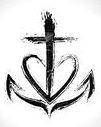 Taigi vilties Dievas jus, gyvenančius tikėjimu, tepripildo visokių džiaugsmų ir ramybės, kad Šventosios Dvasios galybe būtumėte pertekę vilties.   (Rom 15, 13)Taigi vilties Dievas jus, gyvenančius tikėjimu, tepripildo visokių džiaugsmų ir ramybės, kad Šventosios Dvasios galybe būtumėte pertekę vilties.   (Rom 15, 13)Taigi vilties Dievas jus, gyvenančius tikėjimu, tepripildo visokių džiaugsmų ir ramybės, kad Šventosios Dvasios galybe būtumėte pertekę vilties.   (Rom 15, 13)Taigi vilties Dievas jus, gyvenančius tikėjimu, tepripildo visokių džiaugsmų ir ramybės, kad Šventosios Dvasios galybe būtumėte pertekę vilties.   (Rom 15, 13)Taigi vilties Dievas jus, gyvenančius tikėjimu, tepripildo visokių džiaugsmų ir ramybės, kad Šventosios Dvasios galybe būtumėte pertekę vilties.   (Rom 15, 13)Taigi vilties Dievas jus, gyvenančius tikėjimu, tepripildo visokių džiaugsmų ir ramybės, kad Šventosios Dvasios galybe būtumėte pertekę vilties.   (Rom 15, 13)Taigi vilties Dievas jus, gyvenančius tikėjimu, tepripildo visokių džiaugsmų ir ramybės, kad Šventosios Dvasios galybe būtumėte pertekę vilties.   (Rom 15, 13)Taigi vilties Dievas jus, gyvenančius tikėjimu, tepripildo visokių džiaugsmų ir ramybės, kad Šventosios Dvasios galybe būtumėte pertekę vilties.   (Rom 15, 13)